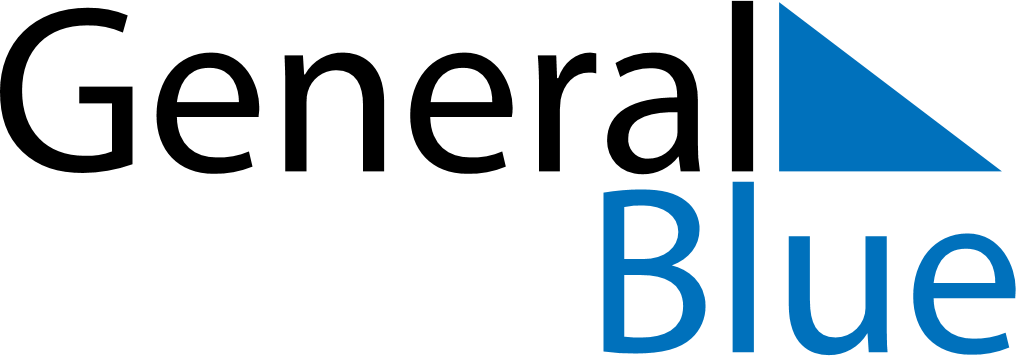 November 2020November 2020November 2020November 2020November 2020November 2020BrazilBrazilBrazilBrazilBrazilBrazilMondayTuesdayWednesdayThursdayFridaySaturdaySunday12345678All Souls’ Day9101112131415Republic Day161718192021222324252627282930NOTES